Tarcza Do Kopnięć Bushi Super o wymiarze 60x30x13Opis:Wymiary: 13 x 33 x 60 cmWaga około 3,3 kgBardzo dobra tarcza do kopnięć wykonana ze skaju i skóry. Ze skóry wykonane są uchwyty. Posiada zapięcie na rzepę. Wypełniona jest dobrze amortyzującym wkładem piankowym. Można powiedzieć że jest ciężka, ale jest to naprawdę solidny i sprawdzony produkt od wielu lat w naszej ofercie.Zdjęcie: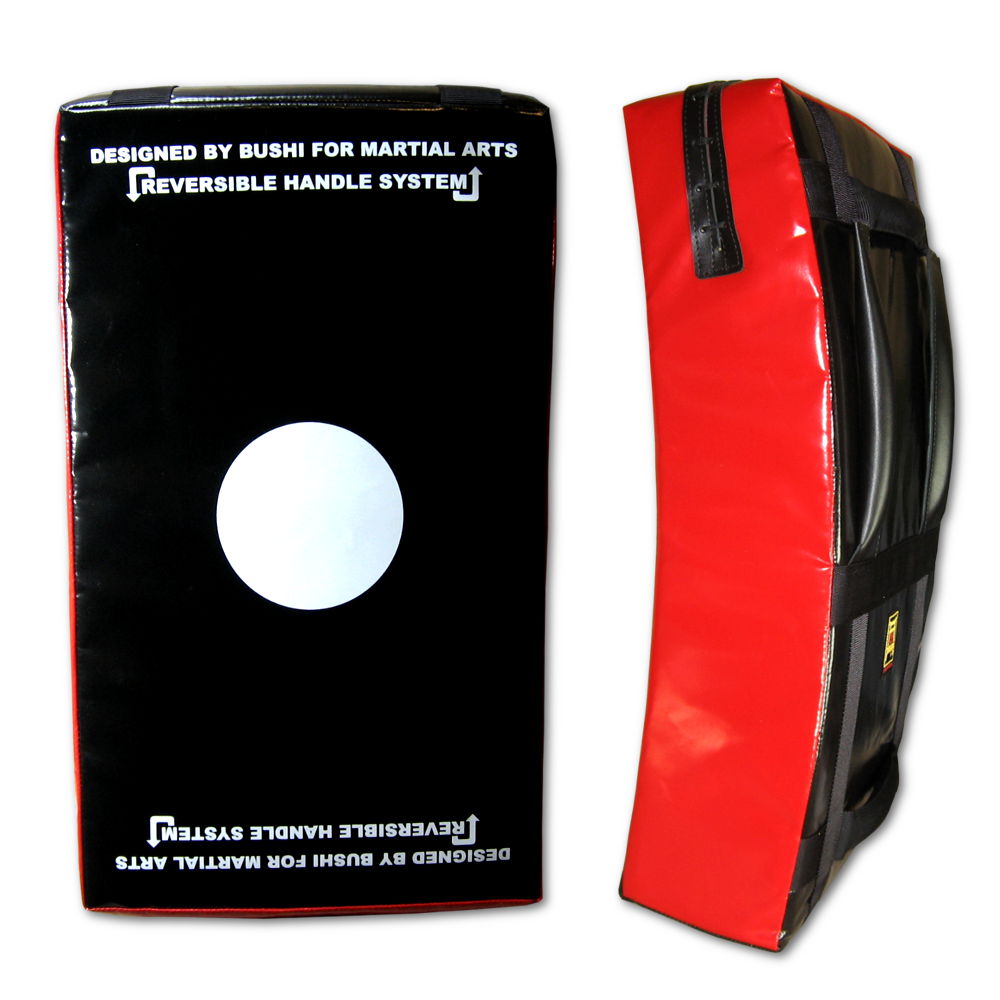 